Digital Strategies  of  Roberta Spallone1, Giulia Bertola2, Francesca Ronco31 Politecnico di Torino, Department of Architecture and Design, viale Mattioli 39, 10125, Torino, Italy
2 MODLab Arch, viale Mattioli 39, 10125, Torino, Italy
3 MODLab Design, Corso Settembrini 178, 10135 Torino, ItalySection: RESEARCH PAPER Keywords: Architectural  from  3D  BIM Citation: Roberta Spallone, Giulia Bertola, Francesca Ronco, Digital Strategies  of , Acta IMEKO, vol. 3, no. 1, article 1, January 2014, identifier: IMEKO-ACTA-03 (2014)-01-01Editor: Paolo Carbone, University of Perugia, ItalyReceivedmonthday, year; In final formmonth day, year; PublishedJanuary2014Copyright: © 2014IMEKO. This is an open-access article distributed under the terms of the Creative Commons Attribution 3.0 License, which permits unrestricted use, distribution, and reproduction in any medium, provided the original author and source are creditedFunding: No fundingCorresponding author: Roberta Spallone, e-mail: roberta.spallone@polito.itIntroductionThe considerable amount of materials,  design drawings, fruition and sharing of archival materials  deepening the knowledge of contemporary masters and architectural movements. The safeguard of these archives depends largely on the discovery, analysis, knowledge and interpretation of their value as .archives  relatively  particular emphasis only from the end of the  onwards, in the digital era, they are the object of new . the opinion of Aleardi, we believe that the future of these archives  in new documentation  the  of which they are the narration.  observes thatfrequently  imagined but distanttherefore cannot  the  as direct kinaesthetic experience [1].Since the beginning of the 21st century the  of the physical documents kept in the archives become one of the best practices for preservation,  the direct manipulation of the sources, and communication,  of the original materials. ICT) tools, low cost scanning of documents and sharing of sources to a wider public. Nevertheless, the simple  of archival sources seems  of knowledge and meaning that  on-site consultation, especially when it comes to design drawings and physical models.In the case of drawings, the reduction in scale and resolution of digital documents through screens smaller than the originals compromises the analysis and interpretation. To this is added the loss of the three-dimensional, material and tactile qualities of  Moreover, the knowledge  from analysis needs to be interpreted, represented and communicated. Contemporary architectural archives could be defined borderline heritage: they  both  and , so that they could be considered a hybrid  the archive and museum [2]. Since the late , such institutions have been coordinated by international International Confederation of Architectural Museums) and International Council on Archivesarchitectural archives  on the preservation and  of knowledge, the management thanks to specific international protocols  cataloguing, , preservation and fruition. Their first objective was the clear and univocal definition of architectural document as every kind of documental material related to the history, theory and practice of architecture and  fields from its support and physical characters, created or received by public or private authorities during their activity and gathered independently from its origin [3].  definition establishes the great complexity of materials and interpretations related to architectural documents not only architectural drawings but also other kinds of materials (physical models, photographs, correspondence, structural calculations, costs and materials estimations, audio and video records) that could be differently interpreted by a potentially limitless public as historical , technical  or  of art. As Irace stated, the peculiarity of architectural  consists  the  of  design, which almost always tends to project the  of the document into the more heroic  of monument [4].ICT  methods of visualisation  are impossible in  the integration of fragments the  of  In short,  exponentially heighten the  of analysis, research, studyeven communication. Contemporary research  archives  multidisciplinary and cross-disciplinary  that could  analysis, interpretation, communication and sharing  the digital era. fairly recent book edited by Fulvio Irace and Graziella Leyla Ciagàseveral proposals [5]. 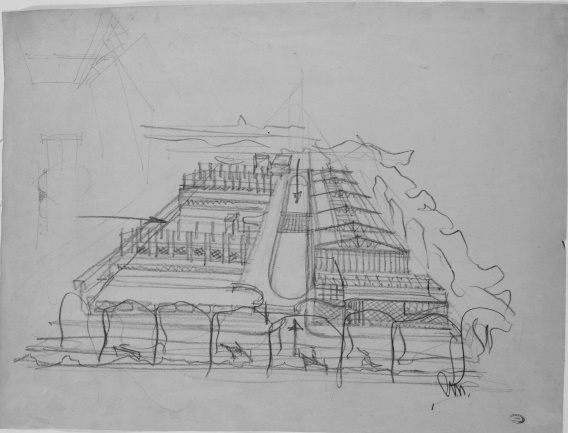 Figure 1. Mollino, sketch of Turin Horse Racing (Archivi della Biblioteca Centrale di Architettura Roberto  in the following BCA, Politecnico di Torino. Fondo Carlo Mollino)Among them, Leyla  digital platform prototype aimed to dynamically relate existing artefacts with the archives that document their design development out. The prototype set up by the scholar had two main aims  to  users: sharing knowledge about 20th century architecture whose value and quality is often ignored to preservation actions offering scholars a useful research more in-depth studies performed directly on archival documents [6]. This work is a fundamental inspiration for our research.In  2 we will present the case study and  research In  3 we will analyse some case studies that background for the present work. In  4 from ) methodology applied to the physical model, object of this work is discussed.Section 5 describes the technique for  digital model Section 6 develops the scan-to-BIM) process, highlighting the challenges  this case study.Section 7 underlines the potentialities of BIM for collecting and exchanging data and augmented reality  the  of the archive. enhancing architectural heritage Through digital toolsUsing the continuous innovations of digital modelling tools, a field of  aimed  enhancement of architectural heritage is developing and interpretations of unbuilt projects or  buildings.  archives  the pre-digital era contain different materials not only drawings, as  the  of  activities but also technical reports, correspondence, pictures, photomontages, scale models audio and video recordings. The value of these  proof of a phase in the design process that ended with the construction or remained on paper.This is the case  Carlo Mollino’s Archive, since 1973 kept in the Archivi della Biblioteca Centrale di Architettura Roberto  Politecnico di Torino, Fondo Carlo Mollino.  more than 130 architectural designs collected in the those  today thoughtless demolitions [7].Several designs by Mollino were  digitally reconstructed  in the School of Architecture at the Politecnico di Torino and supervised by Roberta Spallone and Sergio Pace.  recent  a unique collection  digital models of the most interesting and documented works, applying the latest low-cost technologies for  interaction and the  of 3D modelling  publishing and online sharing systems. The prototyped platform, Digital Interactive  (DIMO), is experimental and replicable [8].Frequently, Mollino  his designs with physical scale models, documented  photographs and  but not preserved.  allowed him to  the physical appearance  the environmental context.  Mollino’s designs, the Turin HorseRacing a youthful masterpiece  built  1937 and demolished in 1960 due to the urban transformation related to the celebration of the centenary of the Unification of Italy. It was represented by a  scale model ( 2 was presumably  in the  or  and is preserved in the Biblioteca Centrale di Architettura.The availability of ontologically different representations of this project  an interesting  for testing new  of DIMO prototyped platform. Indeed, in this particular case it  possible to create a circular  of knowledge between physical archival heritage and digital  The SfM to the wooden model  the creation of a 3D digital model that could be compared with  from the original drawings. Moreover, the physical model could  the basis for marker-less experiences of  that link other archival materials, point clouds and interpretative digital models The archive could become a place  exchange of knowledge experiences. At the same time the website could contain links to a selection of archival documents and interactive repositories, such as Sketchfab® or 3DHOP®, enhancing the fruition of the archive and encouraging  The present phase of the work is focused on the  of SfM to the physical model and the creation of 3D digital model of the HorseRacing.interpreting and sharing architectural heritage: the  of physical modelsScale models and maquettes evoke a high level of craftsmanship,  ideas and anticipate the future. They aid the architect in knowing the beauty of a building, whose idea he just conceived, before even starting its  [9 The wooden model in this case represents the three-dimensional historic memory of a structure that has been demolished and could be used for the crucial purpose of reconstruction architect bring the building back to life. Therefore, the  of physical models assumes even more importance when applied  entities that are about to be built or that do not exist anymore, as the proposed case.A  of  and laser scanning techniques  for  integrated and accurate 3D  Both techniques are particularly useful  because they don’t  direct contact with the object. 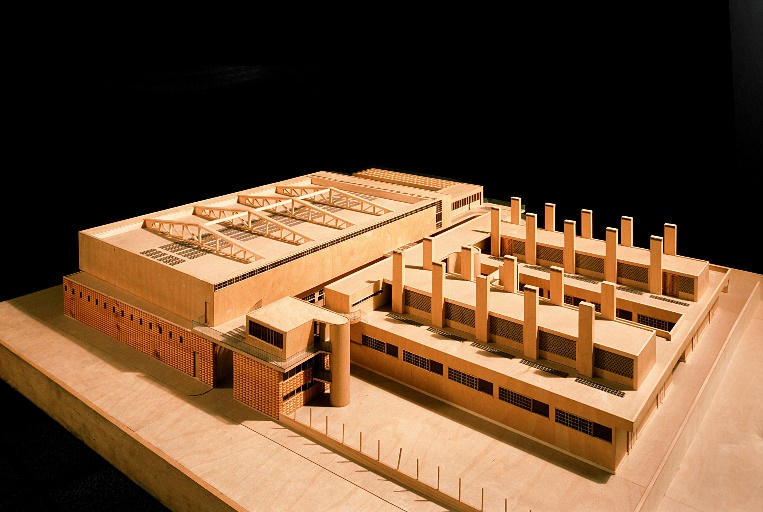 Figure 2. Wooden model of Turin Horse Racing (Archivi BCA, Politecnico di Torino. Fondo Carlo MollinoWith the transition from analogical to digital culture, the transmission of data has radically changed in  and in  acquisition and analysis in  [10].The  to  a wooden model,  it in  real  and compare it with historical sources  a new approach  the history of architecture  also  the process of improvement of .This  the case of Masieri Memoria building [11to obtain models as precise as possible compared nearly overlapping. techniques were also to  building. A city  using municipal cartography (plans) and scans acquired by laser scanner (heights). Using the cameramatch of 3D Max Studio®, a procedure similar to a backward resection using the city model  the context. Another interesting case of different techniques is the  of Antonio da  the Basilica di San Pietro carried out in 2007 [12].The survey was made  laser scanner technique focusing on both the  and the external views. The model in this case  a  the  its spatiality, its geometry ( control cross-sections to define main generatrix and directrix) and its lighting characteristics. Thanks to the great accuracy of the model it  possible to analyse  elements and compare them with the main classical treatises.The maquette was also used to  a virtual model through a process of reverse modelling. , a video  human point of view to highlight the spatial characteristics of the building and  out some  of Sangallo’s , confirming some doubts about lighting.This use of both virtual and reconstructed models introduces some interesting reflections about these different tools. The possibility of  a physical model (in some cases easier to construct and manipulate than a virtual model) in order to develop a digital model (more suitable for controlling dimensions and making drawings) therefore represents a particularly interesting track for the  of new approaches. This type of practice can benefit from numerous interactions between the analogue and digital  [13].BIM technologies collection  a 3D database of mobile heritagethe objects  this  smaller than a maquette,  interesting to  how museums can utilise achieved digital models for  purposes to monitor their collections and offer users (visitors) the possibility of exploring objects, even those that cannot be put on display due to a lack of space.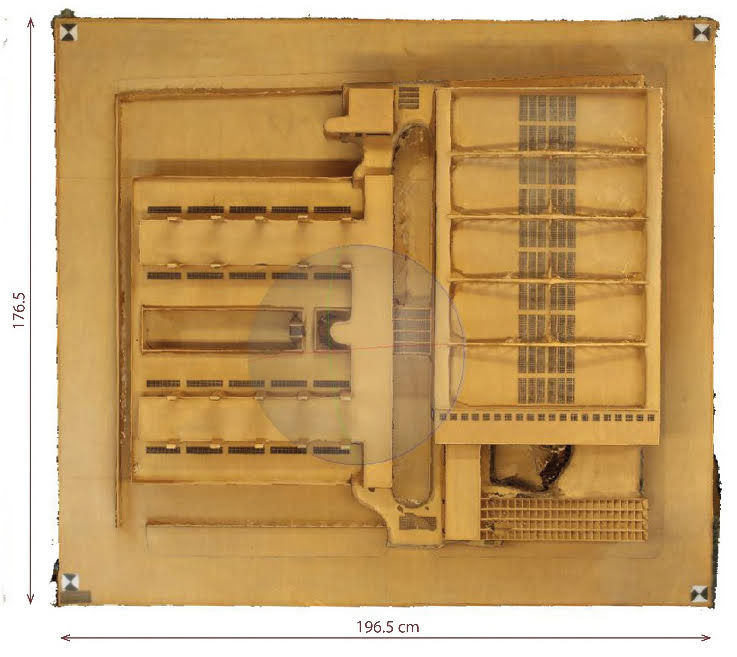 Figure 3. Orthographic image of the  model  automated SfM photogrammetry.The efficiency and precision of digital instruments their interactivity,  and multimedia are essential elements for a sustainable .In all the analysed studies there  a need to strengthen the interaction and integration between different methods of representation from the most traditional to the most innovative ) and between model and representation. The analytic and interpretative  to  presented  case studies could be applied to the Turin HorseRacing maquettesignificance  of Structure from motion  Physical modelsToday digital and numeric models are gradually  maquettes, in particular the handmade wooden ones. Through modern 3D representations and surveying technologies (digital photogrammetry in this case) we can insert the current context translating processes  the  and  is possible to re-create reality in a specific context in dialogue with a specific public.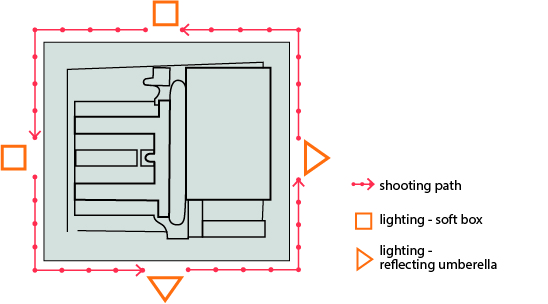 Figure 4. Schematic shooting plan. photogrammetry  to transform maquettes into digital models. This process is not yet common:  applications concern whole  or small objects, not medium-sized things. Different sizes and different accuracy  to different instruments and methods. The use of photogrammetry is not only due to the availability of technical tools and  than the laser  Analysing this choice from a more conceptual point of view, photogrammetry and the subsequent photomodelling  the construction of a model that transforms  into the digital space. The obtained technique  in interpretation of geometry is not required.  can also be in order to obtain three-dimensional information.Photomodelling is a highly realistic and efficient tool  describing surface characteristics of objects and  models that are verifiable and navigable from infinite points of view. This feature is interesting  process though  are often  by a single material, photomodelling  the restitution of  materiality and  small variations  treatment  Finally, thanks to its digital , photomodelling media  that images a sequence of information that  flanking the narrative with real data [15 The wooden model of Turin HorseRacing  3 scale  of 1765 (length)  1965 (width)  20 cm (height), so it can be considered neither big nor smallphotogrammetry was important  of photos from different points of view and  good illumination in order to obtain a model as possible.Following the rules of photogrammetry, the model was photographed in its entirety, making three turns around it at three different heights and taking photographs at each human step to allow a rich reconstruction structure from motion (4). The object always remained at the  of a hypothetical sphere, and the camera always towards the virtual reconstruction easier, especially the texturing process.Designing the surveying plan for the data acquisition  identification of site conditions and constraints in order to determine  locationsThe onsite survey conditions  the model of Turin HorseRacing were quite . The maquette was totally accessible from all sides and quite accessible from the top camera at a sufficient hight to  the entire maquette, zenithal point of view. We used four adjustable tripods with four lights, two of them paired with reflecting umbrellas and the other two located in softboxes to spread and uniform. The model  also equipped with markers positioned near the perimeter (to make the orientation and positioning of the picture). 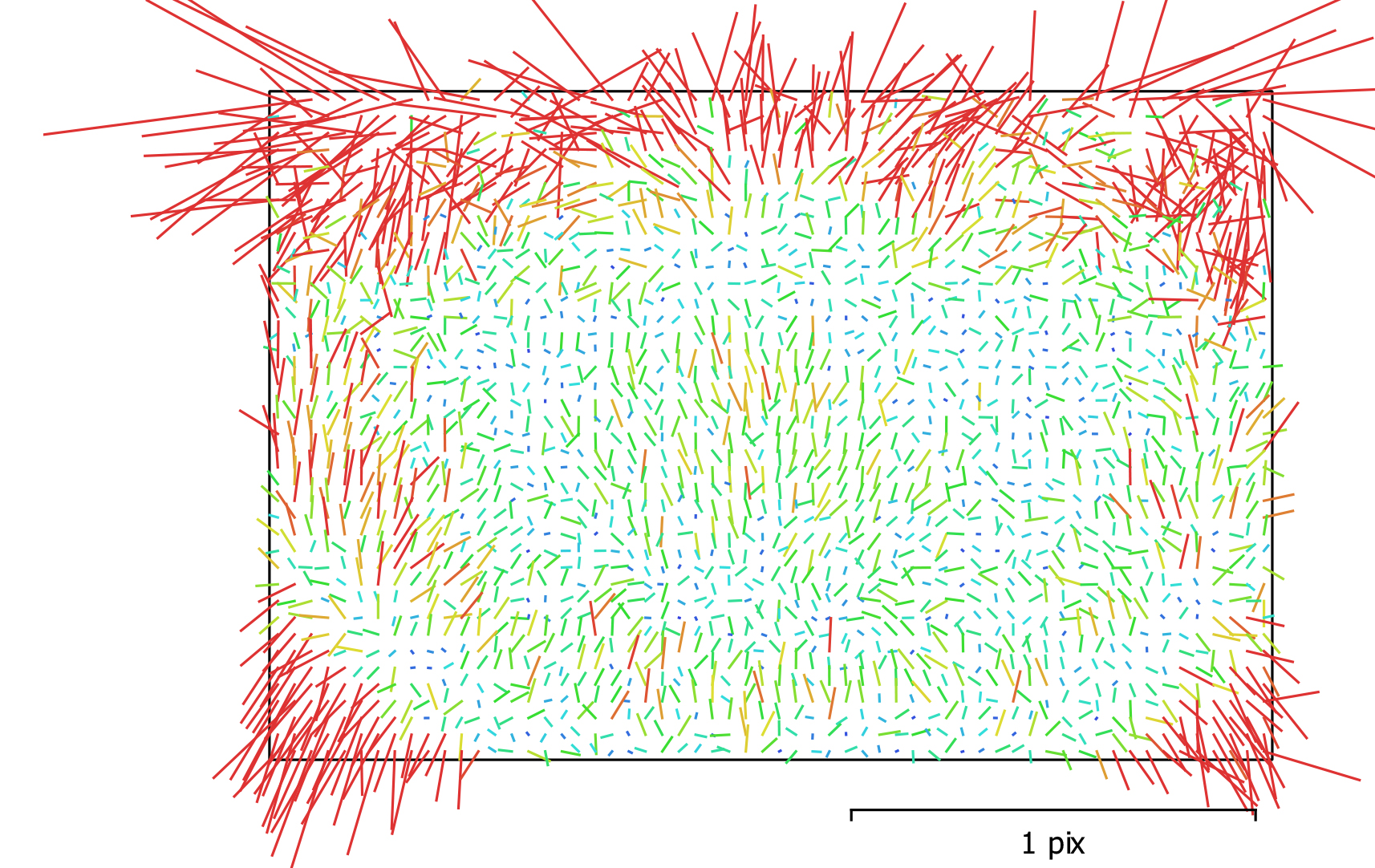 Figure 5. Image residuals for Canon EOS 1300D (). followed scheme converging  taken all around the model at three different heights camera. The deep shadows, which could  difficulties in collimation, orientation and design phasesgraph of image  values the average vectors of the reprojection error for the pixels in the corresponding cells. Averaging  across all the images in the calibration group and all the pixels inside the cell. Higher values are marked in red and  ones in cyan. During the survey some measurements were taken to scale the wooden modelusing other measurementsThe photos were taken from three different heights, so we  three values and  value (Table 1). The  distance is  value because the wooden model is three-dimensional and the shooting was done by  around it.Table 1. Calculation of Although the acquisition protocols  any kind of digital camera, image resolution affects the quality of the final restitution. We chose to use a Canon 1300D with  1855 lens and an 18 mp, 5184X3456 pixel APS-C (1.6x) sensor. We manually took 390 JPG format using  focal . This choice  on the  of the surveyed object, quite  compared to the size of the room, and the available  around the model with the tripod.  was always  along the perimeter of the model exposure parameters, such as aperture, shutter speed and ISO settings were set  to achieve the highest image quality and sharpness. Considering the good lighting conditions, we fixed the ISO parameter at the value of 100prevent any type of image noise. The aperture setting was fixed at f/8 in order to have a wide  and facilitate  matching.  two , we  to vary the shutter speed. The use of the tripod  to  long exposure times without affecting the image quality.After our  lasted just few hours, we processed the data using Metashape® environment the sharpness and focus quality of the images Estimate Image Quality before  the frames Align Photos From Physical to automated mesh modelsA good combination of multiple scan positions ( 6)  to create a complete and realistic point cloud of the detected object. The workflow  completely automatic both in regard to the orientation of the images and the generation and reconstruction of the model. This condition led to an  of processing times ensuring good performance of the machine/software complex [16].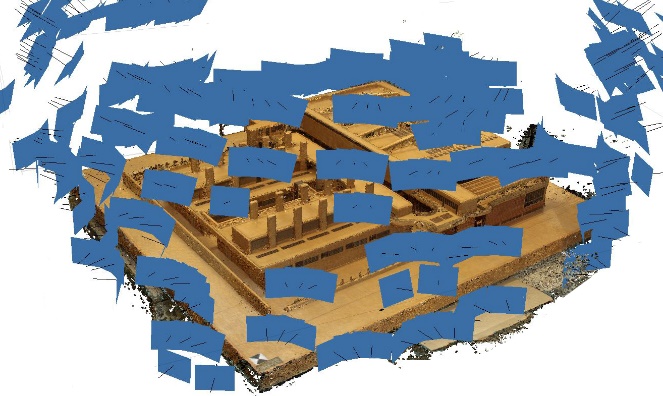 Figure 6. Photogrammetric survey: multiple image acquisition.Once the photos  uploaded to Metashape®, the following steps1. Photo alignment. This is the most important phase of the entire photogrammetric process. In this phase, the software aligns the photographs with each other, calculating their position in space and reconstructing the so-called gripping geometry.  is one of the parameters that control the photo alignment procedure. Higher accuracy settings  more accurate camera position estimates and  that the software  with the original size. this case studyvery sharp pictures taken the highest accuracy setting , despite the  time , through a process of geometric triangulation, the software  the position of the elements present in the photographs in space. The quality of this alignment  the quality of the final 3D model.The result of this phase  a sparse point cloud ( 7).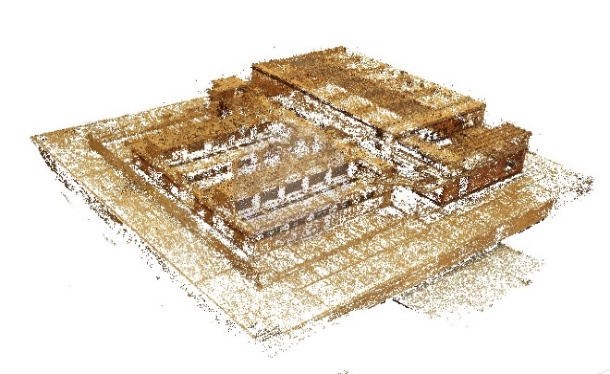 Figure 7. The sparse cloud model.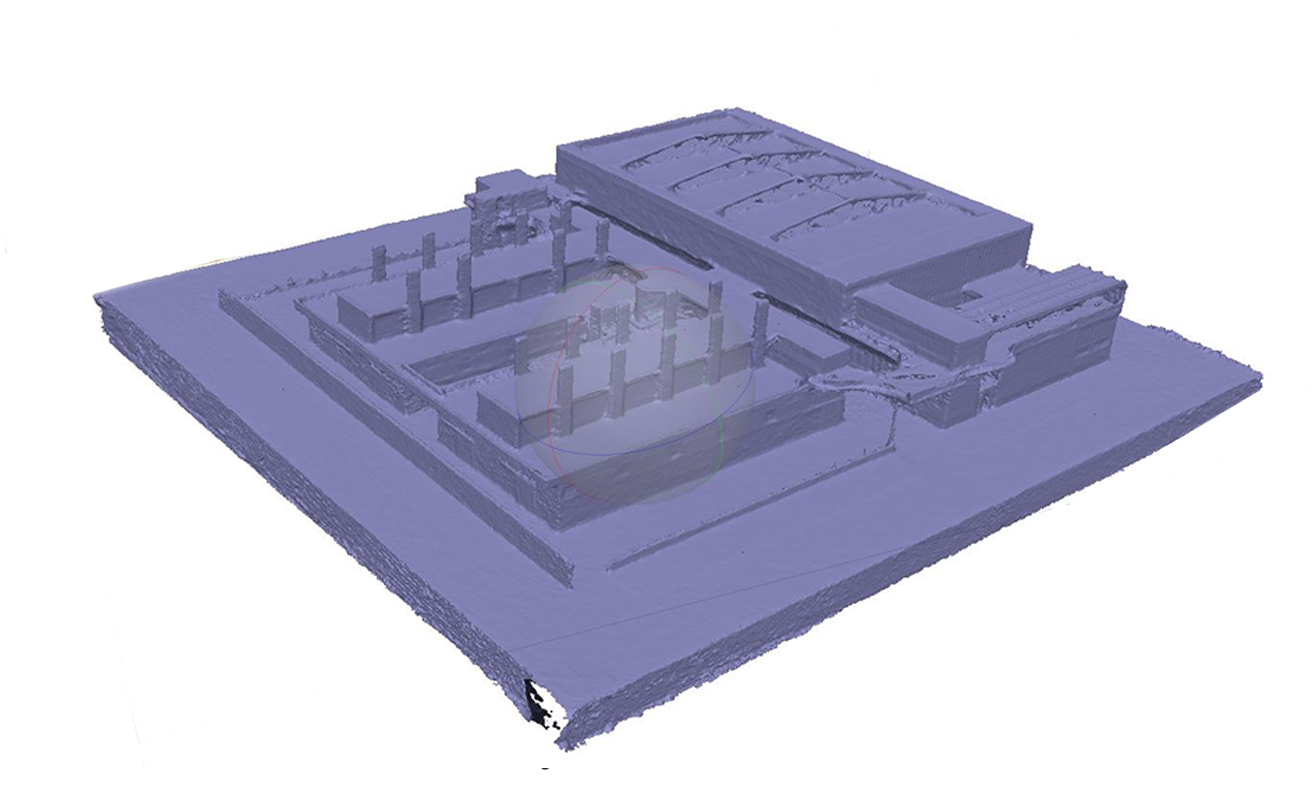 Figure 9. The mesh model.2.  time Before generating the dense cloud, it  necessary to clean the sparse cloud  points defined as  and choose values average quality and moderate depth Depth Filtering mode  to work on abnormal values caused by noise and blurred images. Dot groups are filtered and deleted so that they no longer appear on the final model. Metashape® implements  algorithms different  if the detection area does not contain small significant details if there are small details that  important  the reconstructed scene Moderate generates an intermediate result  the previous two not recommended because the resulting cloud may be too noisy. For the present case study was  the large quantity of images, processing times and files  be handled in other programs and for other . The  algorithm is also particularly suitable if there are small details in the model that are important to  during the scene reconstruction phases. An object can be described in more or less detail depending on the distance between the points used to describe it. The denser a cloud is, the more it is able to represent the shape of the object, the surface or the detected space  to reality.Table 2. Processing parameters3. Building dense cloud.  this phase a dense cloud  constructed using dense image matching algorithms. Metashape®  to generate and display a dense point cloud  8 whose quality was set to  the detail and geometric accuracy resulting from the reconstruction. In this case the work was performed  quality reconstruction . Although the images were not used with  original resolution, the result was satisfactory, considering reasonable processing times and the easily manageable .ply file obtained.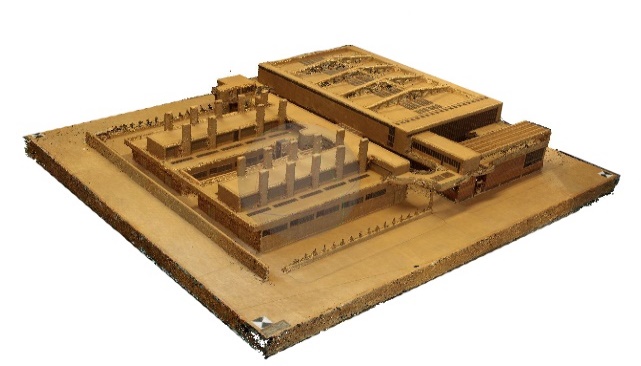 Figure 8. The dense cloud model.4.  Once the dense point cloud possible to create the meshconnecting the points in the cloud  triangles  surfaces. The extraction  based on the construction of regionbyregion correspondences according to the subdivision of the geometry. A polygonal model based on the newly created dense cloud  generated (9).5. Building texture. This  definition of the 3D representation of the work under investigation Textures obtained from the acquired images applied to the meshes, generating  model ( 10).  size value of 4096  chosen.  indicates the width and height of the texture in pixels and determines the number of texture files to export. Exporting textures to multiple files allows for higher texture resolution in the final model while exporting the texture to a single file may fail due to RAM value limitations.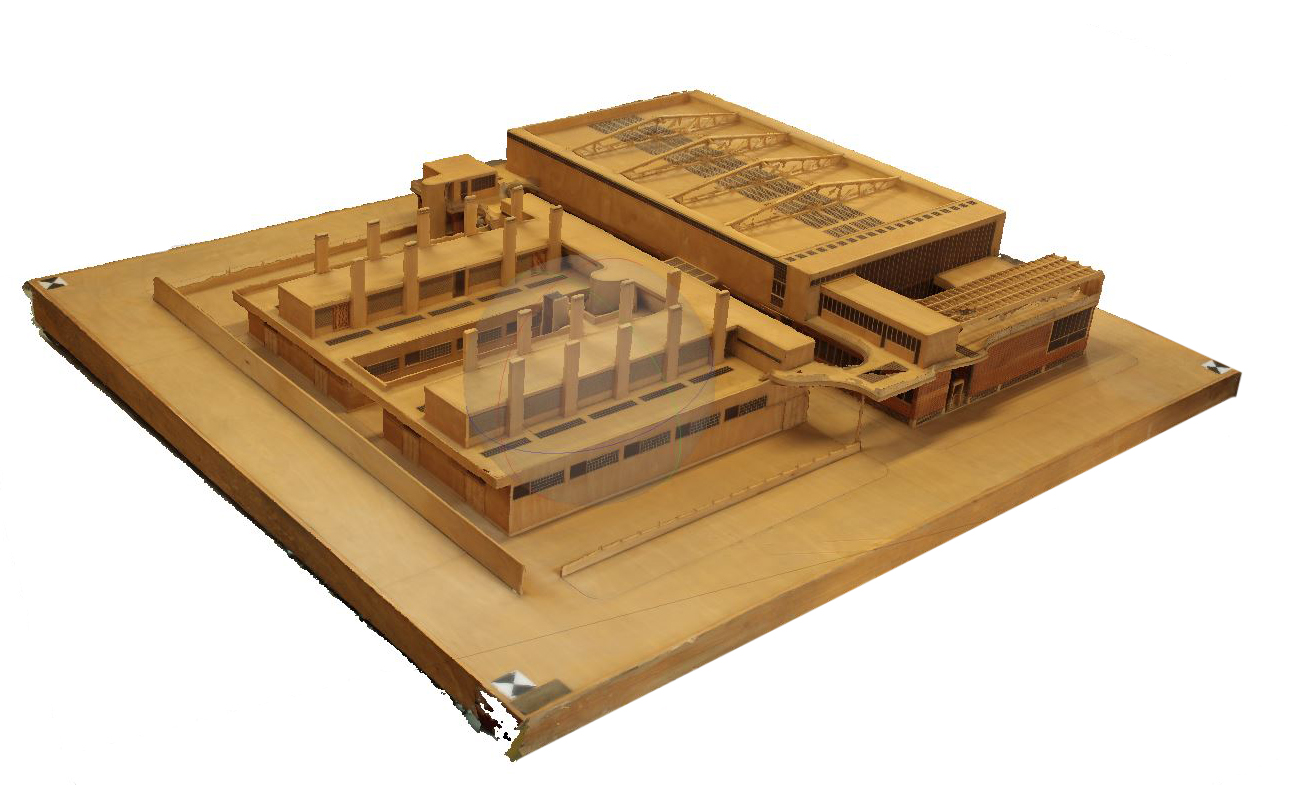 Figure 10. The  model.The  mapping mode  to create a uniform texture. The  setting for the blending mode  to pick the sharpest photos  the most accurate result.6.  of measures. The last step  metric control and scaling of the model, that is, the correct metric dimensions  assigned to the model in order to make precise measurements on it.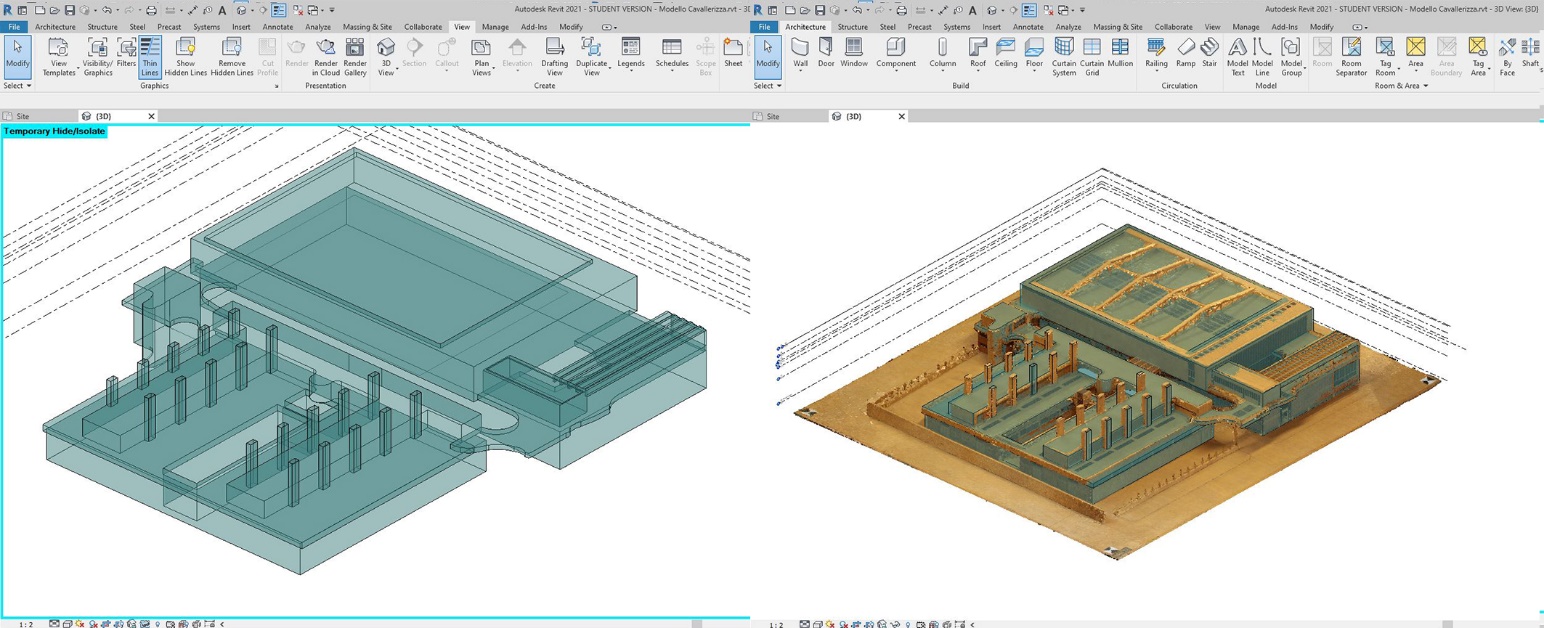 Figure 12. Autodesk Revit 2021®. 3D view: overlapping conceptual masses and point cloud; 3D view: conceptual masses of the  model overlapping archival drawings, conceptual masses and  cloud.While acknowledging the potential of  work and the opportunities that derive from it, it is nevertheless necessary to highlight and take into consideration its  the automatic construction of the mesh model not include the interpretation of the geometries and  its shape through an interpolated surface. 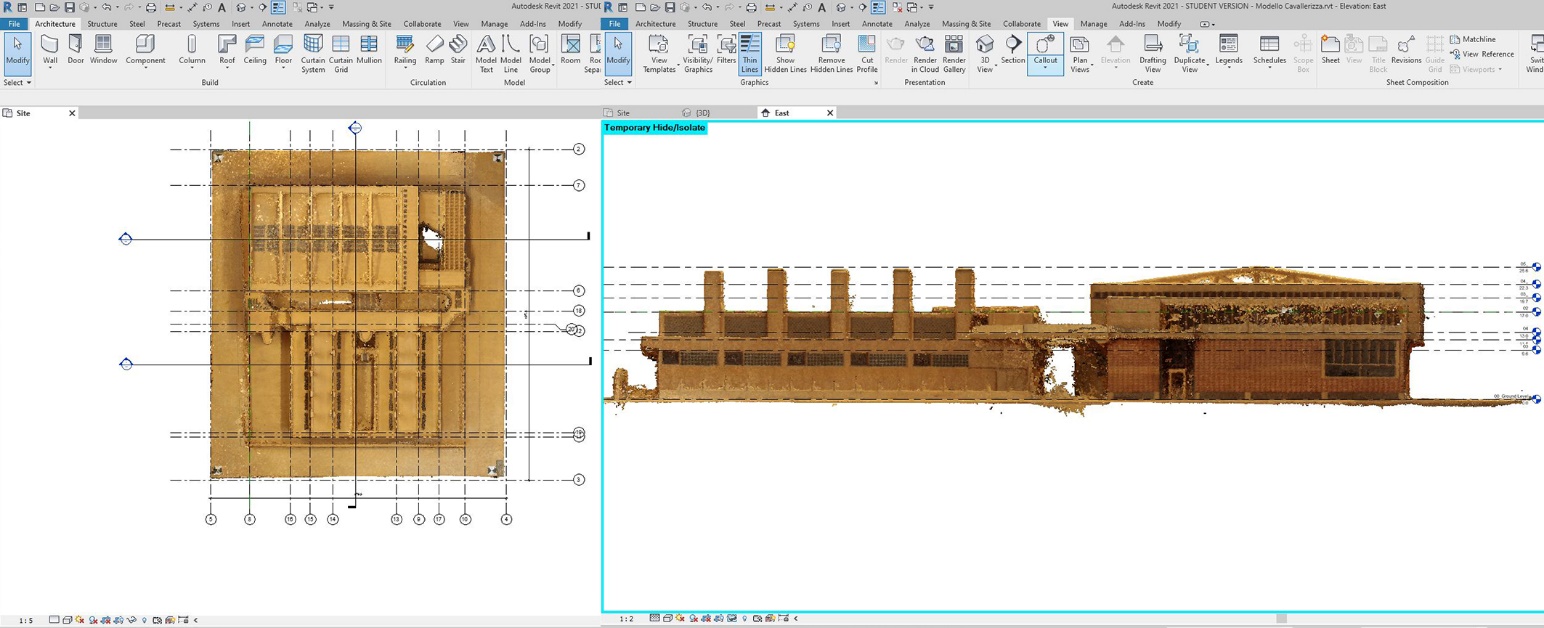 Figure 11. Autodesk Revit 2021®: insertion of the  cloud. Site level: insertion of the grid and section; south elevation: insertion of levels.All the operations oriented to the extraction of characteristic sections and to the model will therefore be investigated the approach, which inevitably  only the external surface of the  object. From  cloud to BIM modelWe decided to develop the model analysis using Revit® software,  us to consider its geometrical characteristics and transform it into a sort of collector of associated data and information [1718Therefore, the point cloud was saved from Metashape®  .pts file, imported into Recap® and saved  .rcp file be opened with Revit® (10). The formats in which the cloud  exported to allow the transmission and the storage information  a  object composed of points arranged in space with specific geometric coordinates and  to tie these points  RGB colorimetric information.After importing the point cloud, we  the most useful work plans (11) for the construction of the BIM model from the model six vertical  (four elevations, longitudinal and a cross ) and horizontal plans, all drawn using the planes parallel to the default views.Then we  the grid (10) intercepting, thanks to Revit® , the most significant points of the  cloud. These axes are a useful trace for the construction of all the elements that will compose the model during the  phases of the work.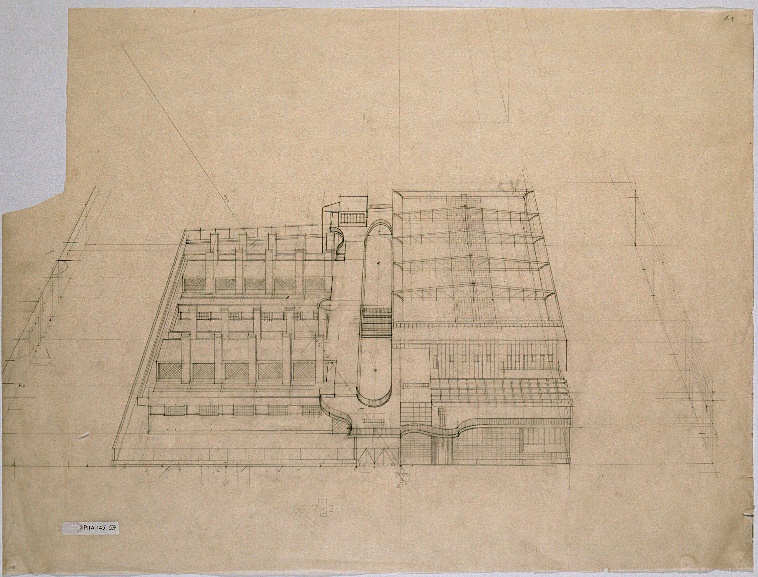 Figure 13. Mollino, technical ink perspective drawing of Turin Horse Racing (Archivi BCA, Politecnico di Torino. Fondo Carlo Mollino). we  the main elements of the  model (walls, floors, ceilings, curtain wall), everything that  necessary for the construction of the model. In particular, the main volumes  identified. Once the main axes and levels were defined, the geometries were modelled. Modelling with the In-Place Mass command to create families  can be modified in space without particular constraints We decided to work on each level of the building and trace the  cloud with a closed outline. Once all the various silhouettes, we created conceptual masses local families the extrusion of previously drawn sections (12).This procedure  applied  all the main portions of the  model to define for each of them.These objects, made up of shapes, surfaces and volumes, will be the guide for the , more detailed phases of model elaboration.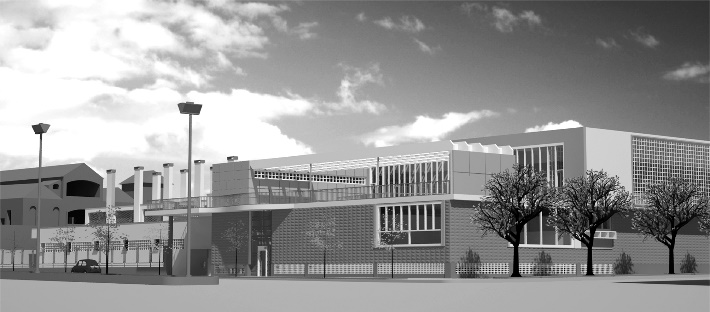 Figure 14. Reconstructive digital model of Turin Horse Racing in the urban context of the time (Modelling: Florida Canaj).In the case of archive projects like the Turin HorseRacing maquette, it may be useful to think  the BIM model as an information collector.  BIM model database  and other fields such asthe one related to the archive drawings the  (masses) and survey data ( cloud) (12).interpretation, sharing and communication  geometric and bim models and Augmented Reality experiences In the present case study, the  model is one of the first, if not the first, interpretative  of the Turin Horse Racing. 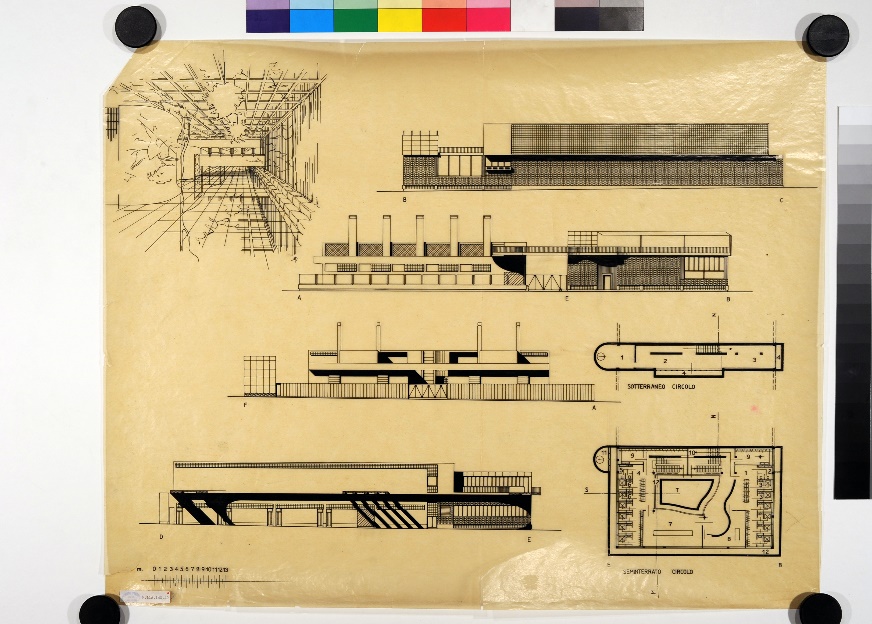 Figure 15. Mollino, technical ink drawings of Turin Horse Racing (Archivi BCA, Politecnico di Torino. Fondo Carlo Mollino).As far as we learned from the heirs of the company that built the  model FalcoBoulanger s.a.sMoro Esculapio), it  made between the  and , i.e after the demolition of the building. We can therefore imagine that the model was constructed from the same iconographic material that guided the  digital  model.Mollino’s Turin Horse Racing was immediately  as a masterpiece by contemporary critics: in the early  Giuseppe Pagano, Armando Melis and Gio Ponti  the building  the most famous journals of the time [1921]. Therefore, the documentary iconographic materials range from the original sketches, diagrams, technical drawings and perspective views to the drawings prepared by Mollino for publishing the photographs and  taken after construction and  by  and Riccardo Moncalvo ( 1316).  to collect a selection of  with the  articles and the  model obtained through SfM surveya BIM model created from the most reliable and consistent original drawings document a design phase that could be interesting compare with the mesh model obtained by photomodelling. Another possible application could be a process of reverse engineering from the point cloud acquisition of the  model to BIM modelling the design phase the wooden model and  with the digital model  from design drawings.The final step of this experience broadens the scope of  (AR) from the archival design drawings to the wooden maquette.This process applies the results of previous experiences [2224] involving the recognition and tracking of two and three-dimensional objects in AR applications to the collected data. Recent developments in this field relate to the technology available on widespread mobile devices (e.g. tablets and  real-time 3D scanning. Software development kits like Vuforia, Wikitude and ARKit feature real-time 3D object recognition and marker-less tracking. Furthermore, they are supported by many app programming, including Unity, which is one of the most advanced and widespread cross-platform game engines.Conclusions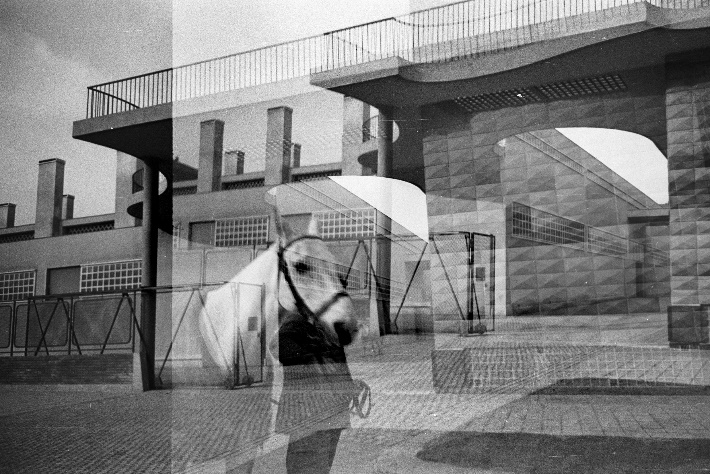 Figure 16. Mollino and Moncalvo,  of Turin Horse Racing (Archivi BCA, Politecnico di Torino. Fondo Carlo Mollino).The  to  a wooden model,  it in  real context and compare with other designs new digital tools  a new approach  the history of architecture  the  of  can assign an important and objectivemetric role to wooden model as a part of the design process. Due to its experimental nature, this project is susceptible to changes and improvements in the various phases (from the survey through the ).In the survey phase of photogrammetry, could be interesting to  an endoscopic camera or a compact camera (smaller than a reflex) to take  of courtyardsIn the processing phase, considering the nature of point clouds as  entities  topology semantic  and, , the nature of BIM,  requires  relationships among components, some  could be made that derived parametric geometry better fits the surveyed reality-based geometry. Dedicated plug-ins, such as GreenSpider for Revit [25], could be a good choice points into native reference snaps elements with much more precision  tracingThe output phase is probably the richest one: the use of different representation  the overlapping of different documents (historical photos, photos of the maquette and original drawings) could be very interesting ( 15).This mixed  envisages a relationship between the virtual reality of the model reconstruction and the physical reality of the material of the studied object. These interconnections between different realities  to  and more precise . The  of digital technologies to  us to obtain digital copies of wooden  can be published in virtual museum  also  scholars  free access to an object  is difficult to handle and to move. This experience pre- new  links between archival materials and digital interpretations,  the archive could  a place of convergence between real and virtual.  developed for new buildings, we’ve seen that the typical BIM data about components , can be successfully applied to  BIM is the perfect tool  virtual and interactive archives linked to digital  intelligent  useful for the digital collection and preservation of archival documents.  drawings, documents real and digital modelsto different categories of users  to their different needs.The presented case is an experimental first step of a more complex study that aims to create a sort of digital modelmuseum in which to insert all the historical information useful  the story of the evolution of the artefact over time,  users live interactive and immersive experiences and . This paper is the result of a research project carried out by the authors. Roberta Spallone wrote  2 and 7. Giulia Bertola wrote  5 and 6. Francesca Ronco wrote  3 and 4. Introduction and Conclusions were written by Roberta Spallone, Giulia Bertola and Francesca Ronco.ReferencesA.Aleardi, Un futuro per gli archivi di architettura Verso un  dell'opera di  del XX  Gangemi, Roma, 2011, ISBN 9788849220988R. Spallone, F.Paluan, Digital  to , and  20th c.  Handbook of Research on Emerging Technologies for Digital Preservation and Information Modeling IGI Global, Hershey PA, 2017, ISBN 9781522506805R.Domenichini, A.Tonicello, Il  di . Guida alla , Il Poligrafo, Padova, 2004 ISBN 9788871152653 F.Irace, The  Design & Cultural Heritage Archivio AnimatoAnimated Archive Electa, Milano, 2013, ISBN 9789610501060F.Irace, G.Leyla Ciagà, ( Design & Cultural Heritage Archivio AnimatoAnimated Archive, Electa, Milano, 2013 ISBN 9789610501060G.Leyla Ciagà, Modern  in the web Design & Cultural Heritage Archivio AnimatoAnimated Archive Electa, Milano, 2013, ISBN 9789610501060R.Spallone, Digital  of , 3D , and  of Turin Horse Racing by Mollino Handbook of Research on Emerging Digital Tools for Architectural Surveying, Modeling, and Representation IGI Global, Hershey, Pennsylvania 2015, ISBN 9781466683792R.Spallone, F.Carota, Digital interactive Mollino of 3D  from Carlo Mollino  Putting Tradition into Practice: Heritage, Place and Design Springer International Publishing AG, Cham, ISBN 9783319579368F.Guerra, P. Vernier, Surveying and comparing the Arco dei Gavi and its historical wooden maquette 6, 2011.A.Rossi, P.M.Cabezos Bernal, Il valore paradigmatico del Grande Plastico di Pompei Disegnare  552017 pp. 62-71. A.Adami, C.Balletti, F.Guerra, From wooden maquettes to digital model: virtual reconstruction of a design path Proceeding XXIII International Symposium CIPA, September 2011, pp.12-16. M.Docci, La Basilica Vaticana non costruita L'opera di Antonio da Sangallo Disegnare  342007 pp. 24-35. L.De Luca, La  Rilievo,  di  a  da  Flaccovio Dario, Palermo, 2011 ISBN 88-579-0070-3M.Lo Turco, F.Rinaudo, P.Piumatti, M.Calvano, A.Spreafico, G.Patrucco, The digitisation of museum collection for research, management and enhancement of tangible and intangible heritage 2018 3rd Digital Heritage International Congress,  International Conference on Virtual System & Multimedia, 2018, pp.540–543. F.Bianconi, M.Filippucci, S.Catalucci, Line and points analysis of evolution of archaeological survey in forty years of experiences in Umbria DisegnareCon 10192017 1828-5961. V.Barrile, A.Fotia, G.Candela, E.Bernardo, Geomatics  for : Bronzi di Riace  Heritage 2019 2243-2254. F. Bianconi, M. Filippucci, G. Amoruso, M. Bertinelli, From the integrated survey of historic settlements to the pattern book within the BIM International Archives of the Photogrammetry, Remote Sensing and Spatial Information Sciences, XLII-2/W92019 pp. 8792. G.Moglia, F.M Ugliotti, A.Osello, M.Dellosta, BIM,  and  for citizen involvement in the evaluation of the urban transformation UID 2016, 38° Convegno  dei  delle  della  2016, pp 11971200. G.Pagano, La nuova sede della Società ippica torinese Costruzioni-Casabella 1571941 pp. 14-17. A.Melis, La sede della Società ippica a Torino L’Architettura  XXXVI(21941 pp. 45-62.G.Ponti, Il vetro e l'architettura dello sport in Stile, Maggio-giugno, 1941.V.Palma, M.Lo Turco, R.Spallone, M.Vitali, Augmented  AR applications to the fortified Turin in the Theatrum Sabaudiae Defensive Architecture of the Mediterranean Vol. IX, 2018, ISBN 9788885745124V.Palma, R.Spallone, M.Vitali, Digital  in Turin:  to  and  EARTH 2018Springer Nature, 2019, ISBN 9783030122393V.Palma, R.Spallone, M.Vitali, Augmented Turin : AR  for  International Archives of the Photogrammetry, Remote Sensing and Spatial Information Sciences XLII/W92019 pp. 557-564. S.Garagnani, A.M.Manferdini, Parametric accuracy: building information modeling process applied to the cultural heritage preservation International Archives of the Photogrammetry, Remote Sensing and Spatial Information Sciences XL 5/W12013 pp. 8792. Set ofphotosNumber of aligned photos distance [m]GSD [mm/pixel]20816038Set 29212030Set 39011027 value032SPARSE CLOUDSPARSE CLOUDSPARSE CLOUDPoints257,976257,976Alignment parametersAccuracyHighReconstruction parametersQualityMediumReconstruction parametersDepth filteringMildDENSE CLOUDDENSE CLOUDDENSE CLOUDPoints9,485,2129,485,212Reconstruction parametersQualityMediumReconstruction parametersDepth filteringMildMESHMESHMESHFaces1,216,2081,216,208Reconstruction parametersQualityMediumReconstruction parametersDepth filteringMildGENERALGENERALGENERALMapping modeGenericGenericBlending modeMosaicMosaicTexture size4,096  4,0964,096  4,096